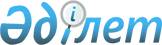 “2017 жылға жұмыс орындарына квота белгілеу туралы” Жалағаш ауданы әкімдігінің 2017 жылғы 9 қаңтардағы №5 қаулысының күші жойылды деп тану туралыҚызылорда облысы Жалағаш ауданы әкімдігінің 2017 жылғы 2 маусымдағы № 110 қаулысы. Қызылорда облысының Әділет департаментінде 2017 жылғы 15 маусымда № 5874 болып тіркелді
      “Қазақстан Республикасындағы жергілікті мемлекеттік басқару және өзін-өзі басқару туралы” Қазақстан Республикасының 2001 жылғы 23 қаңтардағы Заңына сәйкес Жалағаш ауданының әкімдігі ҚАУЛЫ ЕТЕДІ:
      1. “2017 жылға жұмыс орындарына квота белгілеу туралы” Жалағаш ауданы әкімдігінің 2017 жылғы 9 қаңтардағы № 5 қаулысының (нормативтік құқықтық актілерді мемлекеттік тіркеу тізілімінде № 5704 болып тіркелген, 2017 жылғы 11 ақпанда “Жалағаш жаршысы” газетінде және 2017 жылғы 23 ақпанда Қазақстан Республикасы нормативтік құқықтық актілерінің эталондық бақылау банкінде жарияланған) күші жойылды деп танылсын.
      2. Осы қаулы алғашқы ресми жарияланған күнінен бастап қолданысқа енгізіледі.
					© 2012. Қазақстан Республикасы Әділет министрлігінің «Қазақстан Республикасының Заңнама және құқықтық ақпарат институты» ШЖҚ РМК
				
      Жалағаш ауданының әкімі

Т. Дүйсебаев
